LA CHASSE AUX MUSCLES – CIRCUIT 1  Nom Elève 1 : 									Classe :LA CHASSE AUX MUSCLES – CIRCUIT 1  Nom Elève 2 : 									Classe :LA CHASSE AUX MUSCLES – CIRCUIT 2  Nom Elève 1 : 									Classe :	LA CHASSE AUX MUSCLES – CIRCUIT 2  Nom Elève 2 : 									Classe :AteliersMachinesTRavail à faireSérie 1Série 2Série 3Où ça chauffe ? Quels muscles ?ATELIER N°1Écarté avec haltères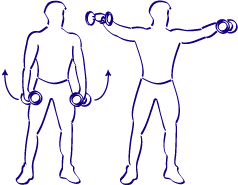 1) 3 SERIES de :   - 30 secondes de travail   - 30 secondes de repos 2) 20 REP mini / 25 maxi3) Mouvements complets et réguliers en 2- 2 Charge :Nbre REP réalisées :Charge :Nbre REP réalisées :Charge :Nbre REP réalisées :Atelier n°2Machine à ischio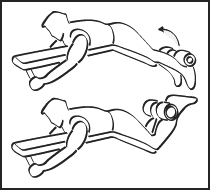 1) 3 SERIES de :   - 30 secondes de travail   - 30 secondes de repos 2) 20 REP mini / 25 maxi3) Mouvements complets et réguliers en 2- 2 Charge :Nbre REP réalisées :Charge :Nbre REP réalisées :Charge :Nbre REP réalisées :ATELIER N°3Développé couché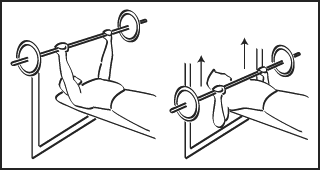 1) 3 SERIES de :   - 30 secondes de travail   - 30 secondes de repos 2) 20 REP mini / 25 maxi3) Mouvements complets et réguliers en 2- 2 Charge :Nbre REP réalisées :Charge :Nbre REP réalisées :Charge :Nbre REP réalisées :ATELIER N°4½ crunchAbdominaux3 SERIES de :35 à 50 demi-relevés sans arrêt dans un niveau.Si 50 réussites => faire une série à un niveau supérieurNiv 1 : mains le long du corpsNbre REP réalisées :Si réussite N 1Niv 2 : mains sur le ventreNbre REP réalisées :Si réussite N2Niv 3 : mains sur les épaulesNbre REP réalisées :Atelier n°5Tirage nuque ou poitrine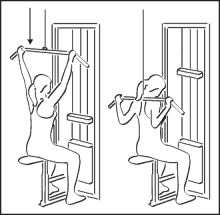 1) 3 SERIES de :   - 30 secondes de travail   - 30 secondes de repos 2) 20 REP mini / 25 maxi3) Mouvements complets et réguliers en 2- 2 Charge :Nbre REP réalisées :Charge :Nbre REP réalisées :Charge :Nbre REP réalisées :ATELIER N°6Presse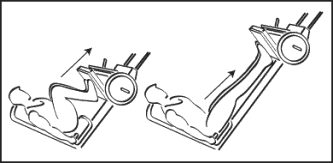 1) 3 SERIES de :   - 30 secondes de travail   - 30 secondes de repos 2) 20 REP mini / 25 maxi3) Mouvements complets et réguliers en 2- 2 Charge :Nbre REP réalisées :Charge :Nbre REP réalisées :Charge :Nbre REP réalisées :ATELIER N°7 Traction poulie haute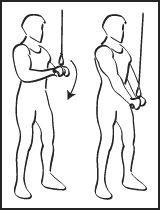 1) 3 SERIES de :   - 30 secondes de travail   - 30 secondes de repos 2) 20 REP mini / 25 maxi3) Mouvements complets et réguliers en 2- 2 Charge :Nbre REP réalisées :Charge :Nbre REP réalisées :Charge :Nbre REP réalisées :AteliersMachinesTRavail à faireSérie 1Série 2Série 3Où ça chauffe ? Quels muscles ?ATELIER N°1Écarté avec haltères1) 3 SERIES de :   - 30 secondes de travail   - 30 secondes de repos 2) 20 REP mini / 25 maxi3) Mouvements complets et réguliers en 2- 2 Charge :Nbre REP réalisées :Charge :Nbre REP réalisées :Charge :Nbre REP réalisées :Atelier n°2Machine à ischio1) 3 SERIES de :   - 30 secondes de travail   - 30 secondes de repos 2) 20 REP mini / 25 maxi3) Mouvements complets et réguliers en 2- 2 Charge :Nbre REP réalisées :Charge :Nbre REP réalisées :Charge :Nbre REP réalisées :ATELIER N°3Développé couché1) 3 SERIES de :   - 30 secondes de travail   - 30 secondes de repos 2) 20 REP mini / 25 maxi3) Mouvements complets et réguliers en 2- 2 Charge :Nbre REP réalisées :Charge :Nbre REP réalisées :Charge :Nbre REP réalisées :ATELIER N°4½ crunchAbdominaux3 SERIES de :35 à 50 demi-relevés sans arrêt dans un niveau.Si 50 réussites => faire une série à un niveau supérieurNiv 1 : mains le long du corpsNbre REP réalisées :Si réussite N 1Niv 2 : mains sur le ventreNbre REP réalisées :Si réussite N2Niv 3 : mains sur les épaulesNbre REP réalisées :Atelier n°5Tirage nuque ou poitrine1) 3 SERIES de :   - 30 secondes de travail   - 30 secondes de repos 2) 20 REP mini / 25 maxi3) Mouvements complets et réguliers en 2- 2 Charge :Nbre REP réalisées :Charge :Nbre REP réalisées :Charge :Nbre REP réalisées :ATELIER N°6Presse1) 3 SERIES de :   - 30 secondes de travail   - 30 secondes de repos 2) 20 REP mini / 25 maxi3) Mouvements complets et réguliers en 2- 2 Charge :Nbre REP réalisées :Charge :Nbre REP réalisées :Charge :Nbre REP réalisées :ATELIER N°7 Traction poulie haute1) 3 SERIES de :   - 30 secondes de travail   - 30 secondes de repos 2) 20 REP mini / 25 maxi3) Mouvements complets et réguliers en 2- 2 Charge :Nbre REP réalisées :Charge :Nbre REP réalisées :Charge :Nbre REP réalisées :AteliersMachinesTRavail à faireSérie 1Série 2Série 3Où ça chauffe ? Quels muscles ?ATELIER N°1Développé assis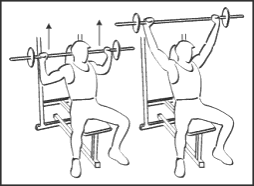 1) 3 SERIES de :   - 30 secondes de travail   - 30 secondes de repos 2) 20 REP mini / 25 maxi3) Mouvements complets et réguliers en 2- 2 Charge :Nbre REP réalisées :Charge :Nbre REP réalisées :Charge :Nbre REP réalisées :ATELIER N°2½ squat guidés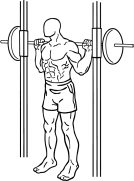 1) 3 SERIES de :   - 30 secondes de travail   - 30 secondes de repos 2) 20 REP mini / 25 maxi3) Mouvements complets et réguliers en 2- 2 Charge :Nbre REP réalisées :Charge :Nbre REP réalisées :Charge :Nbre REP réalisées :ATELIER N°3½ crunchAbdominauxDe 35 à 50 demi-relevés sans arrêt dans un niveau.Si 50 réussites => faire une série à un niveau supérieurNiv 1 : mains le long du corpsNbre REP réalisées :Si réussite N 1Niv 2 : mains sur le ventreNbre REP réalisées :Si réussite N2Niv 3 : mains sur les épaulesNbre REP réalisées :ATELIER N°4 Rowing poulie basse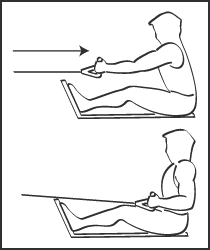 1) 3 SERIES de :   - 30 secondes de travail   - 30 secondes de repos 2) 20 REP mini / 25 maxi3) Mouvements complets et réguliers en 2- 2 Charge :Nbre REP réalisées :Charge :Nbre REP réalisées :Charge :Nbre REP réalisées :ATELIER N°5Butterfly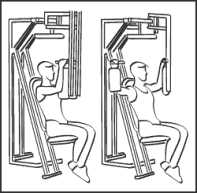 1) 3 SERIES de :   - 30 secondes de travail   - 30 secondes de repos 2) 20 REP mini / 25 maxi3) Mouvements complets et réguliers en 2- 2 Charge :Nbre REP réalisées :Charge :Nbre REP réalisées :Charge :Nbre REP réalisées :Atelier n°6Leg extension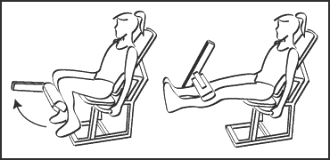 1) 3 SERIES de :   - 30 secondes de travail   - 30 secondes de repos 2) 20 REP mini / 25 maxi3) Mouvements complets et réguliers en 2- 2 Charge :Nbre REP réalisées :Charge :Nbre REP réalisées :Charge :Nbre REP réalisées :Atelier n°7Pull over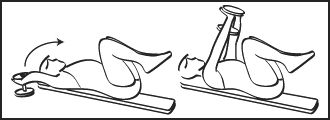 1) 3 SERIES de :   - 30 secondes de travail   - 30 secondes de repos 2) 20 REP mini / 25 maxi3) Mouvements complets et réguliers en 2- 2 Charge :Nbre REP réalisées :Charge :Nbre REP réalisées :Charge :Nbre REP réalisées :AteliersMachinesTRavail à faireSérie 1Série 2Série 3Où ça chauffe ? Quels muscles ?ATELIER N°1Développé assis1) 3 SERIES de :   - 30 secondes de travail   - 30 secondes de repos 2) 20 REP mini / 25 maxi3) Mouvements complets et réguliers en 2- 2 Charge :Nbre REP réalisées :Charge :Nbre REP réalisées :Charge :Nbre REP réalisées :ATELIER N°2½ squat guidés1) 3 SERIES de :   - 30 secondes de travail   - 30 secondes de repos 2) 20 REP mini / 25 maxi3) Mouvements complets et réguliers en 2- 2 Charge :Nbre REP réalisées :Charge :Nbre REP réalisées :Charge :Nbre REP réalisées :ATELIER N°3½ crunchAbdominauxDe 35 à 50 demi-relevés sans arrêt dans un niveau.Si 50 réussites => faire une série à un niveau supérieurNiv 1 : mains le long du corpsNbre REP réalisées :Si réussite N 1Niv 2 : mains sur le ventreNbre REP réalisées :Si réussite N2Niv 3 : mains sur les épaulesNbre REP réalisées :ATELIER N°4 Rowing poulie basse1) 3 SERIES de :   - 30 secondes de travail   - 30 secondes de repos 2) 20 REP mini / 25 maxi3) Mouvements complets et réguliers en 2- 2 Charge :Nbre REP réalisées :Charge :Nbre REP réalisées :Charge :Nbre REP réalisées :ATELIER N°5Butterfly1) 3 SERIES de :   - 30 secondes de travail   - 30 secondes de repos 2) 20 REP mini / 25 maxi3) Mouvements complets et réguliers en 2- 2 Charge :Nbre REP réalisées :Charge :Nbre REP réalisées :Charge :Nbre REP réalisées :Atelier n°6Leg extension1) 3 SERIES de :   - 30 secondes de travail   - 30 secondes de repos 2) 20 REP mini / 25 maxi3) Mouvements complets et réguliers en 2- 2 Charge :Nbre REP réalisées :Charge :Nbre REP réalisées :Charge :Nbre REP réalisées :Atelier n°7Pull over1) 3 SERIES de :   - 30 secondes de travail   - 30 secondes de repos 2) 20 REP mini / 25 maxi3) Mouvements complets et réguliers en 2- 2 Charge :Nbre REP réalisées :Charge :Nbre REP réalisées :Charge :Nbre REP réalisées :